ТЕРНОПІЛЬСЬКИЙ ОБЛАСНИЙ КОМУНАЛЬНИЙ ІНСТИТУТ  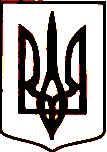 ПІСЛЯДИПЛОМНОЇ ПЕДАГОГІЧНОЇ ОСВІТИвул. Громницького,1,  м.Тернопіль, 46018, тел., факс 43-57-83, код : 02139788 e-mail :admin@ippo.edu.te.ua“ 02 ”  10. 2017 р.                                                №01-03/901Начальникам департаментів (управлінь) освіти і науки обласних, Київської міської державних адміністраційРекторам (директорам) інститутів(закладів) післядипломної педагогічної освітиПро проведення фінального етапуXXV Всеукраїнського турніру юних хіміків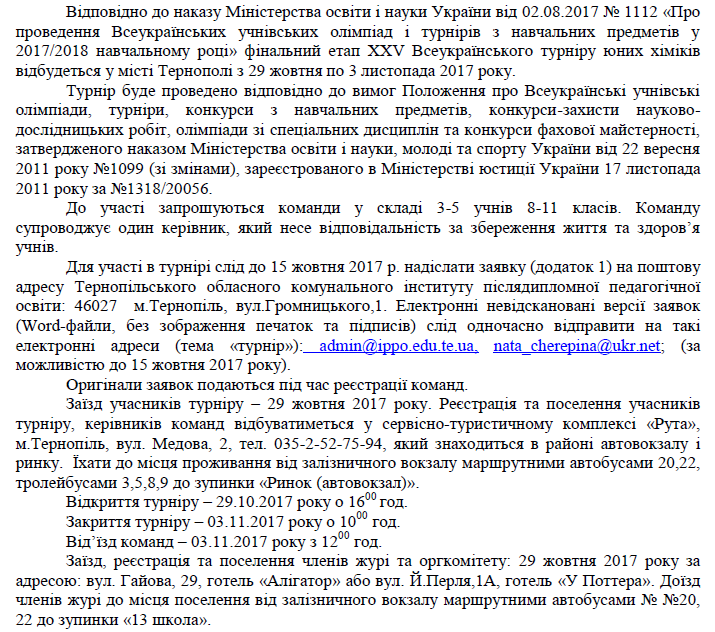 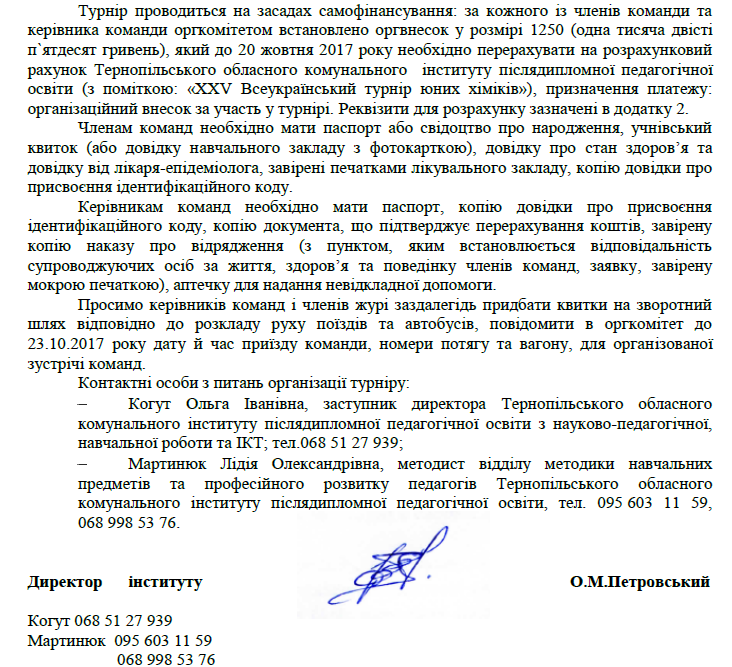 Додаток 1до листа ТОКІППО                                                                                                    від 02.10.2017 р.     №01-03/901                     Заявкана участь збірної команди ……… області у XXV Всеукраїнському турнірі юних хіміківНазва команди:                                                               Назва навчального(них)  закладу(дів) (адреса):Керівник команди (прізвище, ім’я, навчальний заклад,в якому працює, посада, номер тел.):Тренер команди: (прізвище, ім’я, по батькові, навчальний заклад,в якому працює, посада):Капітан команди (прізвище, ім’я):Склад команди:Начальник управління освіти і науки ……обласної державної адміністрації								                                 (ініціали, прізвище)Додаток 2до листа ТОКІППО                                                                                                      від  02.10.2017 р.    №01-03/901РеквізитиТернопільський обласний   комунальний                  Інститут післядипломної педагогічної освіти                                                                             46027 м.Тернопіль вул..Громницького,1                      код 02139788 , р/р 31554302247804,                            МФО 838012  ГУДКСУ в Тернопільській обл.  м.Тернопіль                КЕКВ 2282(з поміткою: «XXV Всеукраїнський турнір юних хіміків»)№Прізвище, ім’я, по батьковіДатанародженняКлас навчанняНавчальний заклад (згідно ІСУО)Домашня адреса Ідентифікаційний номер1.2.3.4.5.